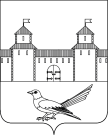 Администрация Сорочинского городского округаОренбургской областиКомиссияпо предупреждению и ликвидации чрезвычайных ситуаций и обеспечению пожарной безопасности Сорочинского городского округа Оренбургской областРЕШЕНИЕ27 октября 2021 года                       		                                                               № 9-3г.СорочинскО состоянии источников наружного противопожарного водоснабжения на территории Сорочинского городского округаЗаслушав и обсудив информацию Мустаева Р.А., Магомедова М.Г., Павлова А.А., Комиссия решила: В целях создания условий для забора воды в любое время года из источников наружного противопожарного водоснабжения необходимо.1. Генеральному директору МУП «Санитарная очистка» Сорочинского городского округа Магомедову М.Г.:обеспечить готовность пожарных гидрантов и водонапорных башен, для забора воды в условиях низких температур, провести мероприятия по их утепления, а также проводить очистку люков колодцев пожарных гидрантов от снега, льда, грязи;установить или обновить имеющиеся указатели местонахождения пожарных гидрантов; подготовить план  проведения ремонтных работ по устранению неисправностей противопожарного водоснабжения и обеспечению водоснабжением населенных  пунктов и объектов, на основании информации о состоянии от 13.10.2021г., данные планы направить в ОНД и ПР по Сорочинскому городскому округу, Тоцкому и Красногвардейскому районам, в 40 ПСЧ по охране города Сорочинск Сорочинского городского округа 10 ПСО ФПС ГПС Главного управления МЧС России по Оренбургской области.Срок исполнения: до 15.11.2021.при проведении работ по установке  новых  пожарных гидрантов и окончании ремонтных работ неисправных пожарных гидрантов  незамедлительно сообщать в 40 ПСЧ по охране города Сорочинск Сорочинского городского округа 10 ПСО ФПС ГПС Главного управления МЧС России по Оренбургской области.Срок исполнения:  по мере выполнения; совместно с представителями 40 ПСЧ по охране города Сорочинск Сорочинского городского округа 10 ПСО ФПС ГПС Главного управления МЧС России по Оренбургской области проводить оценку работоспособности наружного противопожарного водоснабжения при подготовке к осеннее-зимнему и весенне-летнему противопожарному периодам.Срок исполнения: согласно утвержденного графика.2. Начальнику Управления ЖКХ администрации Сорочинского городского округа Павлову А.А., заместителю главы администрации Сорочинского городского округа по сельскому хозяйству и по работе с территориями Слободчиков А.А. осуществлять контроль за исполнением плана проведения ремонтных работ по устранению неисправностей противопожарного водоснабжения и обеспечению водоснабжением населенных  пунктов и объектов городского округа.Срок исполнения: до 15.11.2021, далее ежемесячно.3. Заместителю главы по финансовой политике – начальнику Управления финансов администрации Сорочинского городского округа Такмаковой Т.П.  при принятии решений о местном бюджете на 2022 год и на плановый период 2023 и 2024 годов предусмотреть расходы на обслуживание и ремонт пожарных гидрантов.Председатель КЧС и ОПБСорочинского городского округа                 	                                                Т.П. Мелентьева